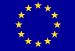 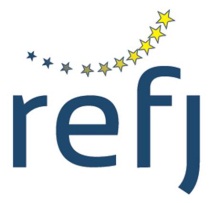                                                                                                       European Judicial Training NetworkWith the support of the European Union 				         Réseau Européen de Formation JudiciaireAvec le support de l’Union Europeenne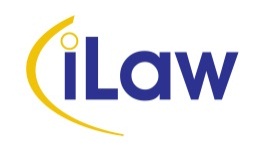 REFJ – Séminaire sur les Obligations alimentaires en EuropeCentro de Estudos Judiciários (CEJ) – Largo do Limoeiro, Lisbonne - PortugalLes 18 et 19 octobre 20121er jour: Jeudi 18 octobre 20129.00	Arrivée et registration des participants9:30	Ouverture du séminaireReprésentant du REFJ et autorité du pays d’accueil (Centro de Estudos Judiciários)10.00 	Règlement du Conseil 4/2009 du 18 décembre 2008 relatif à la compétence, la loi applicable, la reconnaissance et l’exécution des décisions et la coopération en matière d’obligations alimentaires – vue d’ensemble ; Mme Alegría Borrás11:00	Pause-café11:20	La loi applicable aux obligations alimentaires – Protocol de la Haye du 2007 ; M  Andrea Bonomi (à confirmer)12:30	Questions et débat 13:00	Déjeuner (organisé par l’institution d’accueil) 14:00	Règlement 4/2009 – La reconnaissance et l’exécution des décisions et la coopération parmi les autorités centrales ; Mme Florbela Lança15:00	Pause-café15:20	 Questions et débat16:30	 Suspension des travaux2eme jour: Vendredi 19 octobre 20129:00	Règlement 4/2009 et règles de juridiction ; M Ian Curry-Sumner10.00 	Recouvrement et revendication des aliments – défis et bonnes pratiques Ateliers: les participants seront divisés en 2 groups EN et 1 group EN/FR 11:30   Pause-café11:50   Recouvrement et revendication des aliments – défis et bonnes pratiques             Ateliers: (cont.)12:50   Illustration des résultats des ateliers 13:15   Clôture du séminaire par un représentant du REFJ